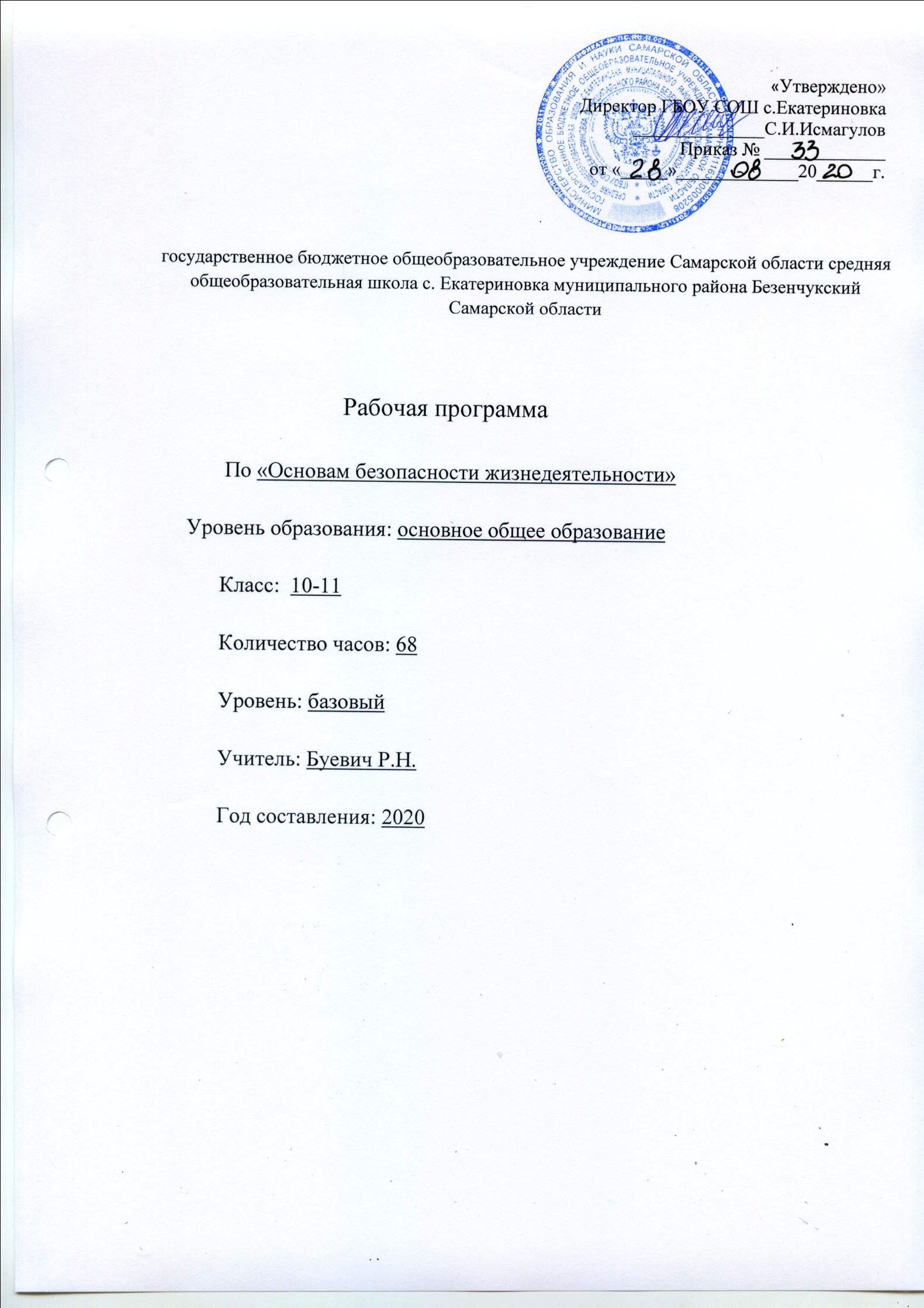 Рабочая  программа  по учебному предмету «Основы безопасности жизнедеятельности» разработана на основе:Основной  образовательной программы основного общего образования ГБОУ СОШ  с. Екатериновка м.р. Безенчукский Самарской области Программа по предмету «Основы безопасности жизнедеятельности 10–11 классы : учебно-методическое пособие / С. В. Ким. — М. : Вентана-Граф, 2019 г.В рамках реализации ФГОС ООО  изучение учебного предмета «Основы безопасности жизнедеятельности»       1. Планируемые результаты обучения.Личностные, метапредметные, предметные результаты освоения курсаЛичностные результаты:развитие духовных и физических качеств, определяющих готовность и способность обучающихся к саморазвитию и личностному самоопределению на основе социально одобряемых и рекомендуемых моделей безопасного поведения, определяющих качество формирования индивидуальной культуры здоровья и безопасности жизнедеятельности человека в среде обитания;формирование потребности и осознанной мотивации в следовании правилам здорового образа жизни, в осознанном соблюдении норм и правил безопасности жиз-недеятельности в учебной, трудовой, досуговой деятельности;развитие готовности и способности к непрерывному самообразованию с целью совершенствования индивидуальной культуры здоровья и безопасности жизнедея-тельности;воспитание ответственного отношения к сохранению своего здоровья, здоровья других людей и окружающей природной среды обитания;формирование гуманистических приоритетов в системе ценностно-смысловых установок мировоззренческой сферы обучающихся, отражающих личностную и граж-данскую позиции в осознании национальной идентичности, соблюдение принципа толерантности во взаимодействии с людьми в поликультурном социуме;воспитание ответственного отношения к сохранению окружающей природной среды, к здоровью как к индивидуальной и общественной ценности.Метапредметные результаты предполагают формирование универсальных учебных действий, определяющих развитие умения учиться. Таким образом, учащиеся приобретают:умения познавательные, интеллектуальные (аналитические, критические, проектные, исследовательские, работыинформацией: поиска, выбора, обобщения, сравнения, систематизации и интерпретации):формулировать личные понятия о безопасности и учеб-но-познавательную проблему (задачу);анализировать причины возникновения опасных и чрезвычайных ситуаций; обобщать и сравнивать последствия опасных и чрезвычайных ситуаций;выявлять причинно-следственные связи опасных ситуаций и их влияние на безопасность жизнедеятельности человека;генерировать идеи, моделировать индивидуальные решения по обеспечению личной безопасности в повседневной жизни и в чрезвычайных ситуациях; планировать — определять цели и задачи по безопасному поведению в повседневной жизни и в различных опасных и чрезвычайных ситуациях;выбирать средства реализации поставленных целей, оценивать результаты своей деятельности в обеспечении личной безопасности;находить, обобщать и интерпретировать информацию с использованием учебной литературы по безопасности жизнедеятельности, словарей, Интернета, СМИ и других информационных ресурсов;применять теоретические знания в моделировании ситуаций по мерам первой помощи и самопомощи при неотложных состояниях, по формированию здорового образа жизни;умения коммуникативные:взаимодействовать с окружающими, вести конструктивный диалог, понятно выражать свои мысли, слушать собеседника, признавать право другого человека на иное мнение;выполнять различные социальные роли в обычной и экстремальной ситуациях, в решении вопросов по обеспечению безопасности личности, общества, государства;умения регулятивные (организационные):•	саморегуляция и самоуправление собственным поведением и деятельностью — построение индивидуальной образовательной траектории;•	владение навыками учебно-исследовательской и проект-ной деятельности;•	владение навыками познавательной рефлексии (осознание совершаемых действий и мыслительных процессов, границ своего знания и незнания) для определения новых познавательных задач и средств их достижения;•	владение практическими навыками первой помощи, физической культуры, здорового образа жизни, экологического поведения, психогигиены.Предметные результаты предполагают формирование ос-нов научного (критического, исследовательского) типа мышления на основе научных представлений о стратегии и тактике безопасности жизнедеятельности; о подходах теории безопасности жизнедеятельности к изучению опасных и чрезвы-чайных ситуаций; о влиянии их последствий на безопасность личности, общества и государства; о государственной системе обеспечения защиты населения от чрезвычайных ситуаций мирного и военного времени; о социально-демографических и экологических процессах на территории России; о подготовке населения к действиям в условиях опасных и чрезвычайных ситуаций, включая противодействие экстремизму, терроризму, наркотизму; о здоровом образе жизни; об оказании первой помощи при неотложных состояниях; о правах и обязанностях граждан в области безопасности жизнедеятельности, о военно-силовых ресурсах государства по защите населения и территорий;в ценностно-ориентационной сфере:•	ценностные установки, нравственные ориентиры, стратегические приоритеты, мотивы, потребности, принципы мышления и поведения, обеспечивающие выработку индивидуальной культуры безопасности жизнедеятельности, экологического мировоззрения имотивации, антиэкстремистского поведения, гражданской позиции, умения предвидеть опасные ситуации, выявлять их причины и возможные последствия, проектировать модели безопасного поведения;осознание личной ответственности за формирование культуры семейных отношений;в коммуникативной сфере:умение находить необходимую информацию по вопросам безопасности здоровья, адекватно информировать окружающих и службы экстренной помощи об опасной ситуации;умение сотрудничать с другими людьми, выполнять совместно необходимые действия по минимизации последствий экстремальной ситуации;стремление и умение находить компромиссное решение в сложной ситуации;в эстетической сфере:умение оценивать с эстетической (художественной) точки зрения красоту окружающего мира;умение различать эргономичность, эстетичность и безопасность объектов и среды обитания (жизнедеятельно-сти);в бытовой, трудовой и досуговой сфере:грамотное обращение с бытовыми приборами, техническими устройствами;соблюдение правил дорожного движения и поведения на транспорте;соблюдение правил отдыха в загородной зоне;знание номеров телефонов для вызова экстренных служб;умение оказывать первую помощь;правоохранительное поведение в социальной и природоохранной сфере;сфере физической культуры и здорового образа жизни:• накопление опыта физического и психического совершенствования средствами спортивно-оздоровительной деятельности, здорового образа жизни;выработка привычки к соблюдению правил техники безопасности при развитии физических качеств: выносливости, силы, ловкости, гибкости, координации, скоростных качеств, обеспечивающих двигательную активность;соблюдение рационального режима труда и отдыха для того, чтобы выдерживать высокую умственную нагрузку старшеклассников, осуществлять профилактику утомле-ния и дистресса здоровыми способами физической активности;умение правильно оказывать первую помощь при трав-мах на занятиях физической культурой и в экстремальных ситуациях.Содержание курса. 10 классРаздел 1. Основы безопасности личности, общества, государстваГлава 1. Научные основыобеспечения безопасности жизнедеятельности человека в современной среде обитанияКультура безопасности жизнедеятельности человека в современной среде обитания. Междисциплинарные основы теории безопасности жизнедеятельности. Экологические основы безопасности жизнедеятельности человека в среде обитания. Медико-биологические основы безопасности жизнедеятельности человека в среде обитания. Психологические основы безопасности жизнедеятельности человека в среде обитания.Глава 2. Законодательные основы обеспечения безопасности личности, общества, государстваПрава и обязанности государства и граждан России по обеспечению безопасности жизнедеятельности. Защита национальной безопасности государства от военных угроз. Защита личности, общества, государства от угроз социального характера. Противодействие экстремизму. Противодействие терроризму, наркотизму в Российской Федерации.Глава 3. Организационные основы защиты населения и территорий России в чрезвычайных ситуацияхЕдиная государственная система предупреждения и ликвидации чрезвычайных ситуаций (РСЧС). Основные мероприятия РСЧС и гражданской обороны по защите населения и территорий в чрезвычайных ситуациях. Защита населения и территорий от чрезвычайных ситуаций природного характера. Защита населения и территорий от чрезвычайных ситуаций техногенного характера. Чрезвычайные ситуации на инженерных сооружениях, дорогах, транспорте. Страхование. Раздел 2. Военная безопасность государстваГлава 4. Чрезвычайные ситуации военного характераи безопасностьЗащита населения и территорий от военной опасности, оружия массового поражения и современных обычных средств поражения. Защита населения и территорий от радиационной опасности. Средства коллективной защиты от оружия массового поражения. Защита населения и территорий от биологической и экологической опасности. Средства индивидуальной защиты органов дыхания и кожи.Глава 5. Вооруженные Силы Российской Федерации на защите государства от военных угрозВооруженные Силы Российской Федерации: организационные основы. Состав Вооруженных Сил Российской Федерации. Воинская обязанность и военная служба. Права и обязанности военнослужащих. Боевые традиции и ритуалы Вооруженных Сил Российской Федерации.Раздел 3. Основы медицинских знаний и здорового образа жизниГлава 6. Факторы риска нарушений здоровья: инфекционные и неинфекционные заболевания Медицинское обеспечение индивидуального и общественного здоровья. Здоровый образ жизни и его составляющие. Инфекционные заболевания: их особенности и меры профилактики. Факторы риска неинфекционных заболеваний и меры их профилактики. Профилактика заболеваний, передающихся половым путем.Глава 7. Оказание первой помощи при неотложных состоянияхПервая помощь при неотложных состояниях: закон и порядок. Правила оказания первой помощи при травмах. Первая помощь при кровотечениях, ранениях. Первая помощь: сердечно-легочная реанимация. Первая помощь при ушибах, растяжении связок, вывихах, переломах.Содержание курса. 11 классРаздел 1. Основы комплексной безопасности личности, общества, государстваГлава 1. Научные основы формированиякультуры безопасности жизнедеятельности человека в современной среде обитанияПроблемы формирования культуры безопасности жизнедеятельности человека в современной среде обитания. Этические и экологические критерии безопасности современной науки и технологий. Общенаучные методологические подходык изучению проблем безопасности жизнедеятельности человека в среде обитания. Основные подходы и принципы обеспечения безопасности объектов в среде жизнедеятельности. Основы управления безопасностью в системе «человек — среда обитания».Глава 2. Комплекс мер взаимной ответственности личности, общества, государствапо обеспечению безопасностиОбеспечение национальной безопасности России. Обеспечение социальной, экономической и государственной безопасности. Меры государства по противодействию военным угрозам, экстремизму, терроризму. Защита населения и территорий в чрезвычайных ситуациях. Поисково-спасательная служба МЧС России. Международное сотрудничество России по противодействию военным угрозам, экстремизму, терроризму.Глава 3. Экстремальные ситуации и безопасность человекаЭкстремальные ситуации криминогенного характера. Экстремизм, терроризм и безопасность человека. Наркотизми	безопасность человека. Дорожно-транспортная безопасность. Вынужденное автономное существование в природных условиях.Раздел 2. Военная безопасность государстваГлава 4. Воооруженные Силы Российской Федерации на защите государства от военных угрозОсновные задачи Вооруженных Сил. Правовые основы воинской обязанности. Правовые основы военной службы. Под-готовка граждан к военной службе: обязательная и добровольная. Требования воинской деятельности к личности военно-служащего.Глава 5. Особенности военной службы в современной Российской армииОсобенности военной службы по призыву и альтернативной гражданской службы. Военные гуманитарные миссии России в «горячих точках» мира. Военные операции на территории России: борьба с терроризмом. Военные учения Вооруженных Сил Российской Федерации. Боевая слава российских воинов.Раздел 3. Основы медицинских знаний и здорового образа жизниГлава 6. Основы здорового образа жизни Демографическая ситуация в России. Культура здорового образа жизни. Культура питания. Культура здорового образа жизни и репродуктивное здоровье. Вредные привычки. Культу-ра движения.Глава 7. Первая помощь при неотложных состояниях Медико-психологическая помощь. Первая помощь при ранениях. Первая помощь при поражении радиацией, отравляющими веществами, при химических и термических ожогах, обморожении. Первая помощь при дорожно-транспортном происшествии. Первая помощь при отравлении никотином, алкоголем, лекарствами, ядами, наркотическими веществами.                                           10 класс                                                            11 классКлассыКоличество часов в неделюКоличество часов в год1013411134№ п/пНаименование раздела (темы), тема урокаКол-во часовКол-во контрольных работОсновные виды учебной деятельности обучающихся1Культура безопасности жизнедеятельности человекав современной среде обитания.1Актуализируют ранее полученные знания о роли государства в обеспечении безопасности личности и общества. Характеризуют значение культуры безопасности жизнедеятельности  личности и общества в современном мире. Формулируют личные понятия о безопасности.2Междисциплинарные основы теории безопасностижизнедеятельности1Изучают задачи создания научной теории безопасности жизнедеятельности. Характеризуют стратегию и тактику управления безопасностью жизнедеятельности3Экологические основы безопасности жизнедеятельности человека в среде обитания1Анализируют причины  возникновения опасных и чрезвычайных ситуаций.  Выявляют причинно-следственные связи опасных ситуаций и их влияние на безопасность жизнедеятельности человека. Генерируют  идеи, моделируют индивидуальные решения по обеспечению личной безопасности в повседневной жизни и в чрезвычайных ситуациях4Медико-биологические основы безопасности жизнедеятельности человека в среде обитания1Выявляют общие принципы, закономерности и механизмы адаптации человека. Характеризуют медико-биологические основы здоровья человека5Психологические основы безопасности жизнедеятельности человека в среде обитания1Определяют цели и задачи по безопасному поведению в повседневной жизни и в различных опасных и чрезвычайных ситуациях. Выбирают средства реализации поставленных целей,  оценивают результаты своей деятельности в обеспечении личной безопасности6Права и обязанности государства и граждан России по обеспечению безопасности жизнедеятельности1Характеризуют и формулируют основное содержание федеральных законов и подзаконных актов. Рассматривают нормы международного права и положения Конституции Российской Федерации по правам человека7Защита национальной безопасности государстваот военных угроз1Анализируют военные угрозы национальной безопасности России. Характеризуют Стратегию национальной безопасности. Работают с текстом8Защита личности, общества, государства от угрозсоциального характера1Анализируют военную политику государства. Приводят примеры вооруженных конфликтов; локальных, региональных и крупномасштабных войн. Работают с интерактивными схемами и заданиями. Устанавливают и сравнивают разные точки зрения9Противодействие экстремизму1Изучают федеральные законы по защите от экстремизма. Характеризуют основные принципы и направления противодействия экстремизму. Определяют направления деятельности спецслужб и правоохранительных органов10Противодействие терроризму, наркотизмув Российской Федерации1Характеризуют меры противодействия терроризму и наркотизму.Изучают федеральные законы по защите населения от социальных угроз. Приобретают навыки противостояния социальным угрозам,вырабатывают нравственные качества и убеждения11Единая государственная система предупреждения и ликвидации чрезвычайных ситуаций (РСЧС)1Рассматривают территориальные  и функциональные подсистемы, режим функционирования РСЧС. Характеризуют структуру и содержание плана действий по предупреждению и ликвидации чрезвычайных ситуаций. Формулируют основные задачи и формы обучения в области гражданской обороны12Основные мероприятия РСЧС и гражданской обороныпо защите населения и территорий в чрезвычайныхситуациях1Характеризуют предназначение и основные задачи гражданской обороны. Рассматривают структуру и органы управления. Изучают основные меры защиты населения от чрезвычайных ситуаций. Называют права и обязанности граждан в области гражданской обороны. Совершенствуют практические навыки и умения при выполнении действий по сигналам оповещения13Защита населения и территорий от чрезвычайныхситуаций природного характера1Характеризуют опасные природные явления и их последствия, перечисляют поражающие факторы и особенности чрезвычайных ситуаций природного характера. Закрепляют правила безопасного поведения в зоне чрезвычайных ситуаций природного характера14Защита населения и территорий от чрезвычайныхситуаций техногенного характера1Характеризуют чрезвычайные ситуации техногенного характера.Закрепляют правила безопасного поведения в зоне чрезвычайных ситуаций техногенного характера. Характеризуют правила безопасного поведения при оповещении об аварии с выбросом аварийно химически опасных веществ15Чрезвычайные ситуации на инженерных сооружениях,дорогах, транспорте. Страхование1Работают в группах. Решают ситуационные задачи, выполняют интерактивные задания. Закрепляют и совершенствуют правила безопасного поведения на транспорте. Выясняют роль инженерной защиты в системе мер по защите населения. Объясняют необходимость добровольного и обязательногострахования16Защита населения и территорий от военной опасности,оружия массового поражения и современных обычныхсредств поражения1Рассматривают чрезвычайные ситуации военного характера и различные виды оружия массового поражения. Характеризуют индивидуальные и коллективные средства защиты населения17Защита населения и территорий от радиационнойопасности1Характеризуют радиационную безопасность населения и территорий. Формулируют общие рекомендации при угрозе ядерного заражения. Работают с интерактивнымисхемами и заданиями18Средства коллективной защиты от оружия массовогопоражения1Рассматривают средства коллективной защиты населения. Закрепляют знания о защитных свойствах и характерных особенностях убежищ и укрытий. Характеризуют особенности противорадиационного укрытия19Защита населения и территорий от биологическойи экологической опасности1Актуализируют знания по экологической безопасности. Характеризуют источники биолого-социальнойи экологической опасности. Изучают характеристику биологических чрезвычайных ситуаций20Средства индивидуальной защиты органов дыханияи кожи1Актуализируют полученные ранее знания о специальных и простейших средствах индивидуальной защиты органов дыхания. Характеризуют виды и особенностипротивогазов. Совершенствуют умения и навыки практического применения средств индивидуальной защиты органов дыханияи кожи21Вооруженные Силы Российской Федерации: организационные основы1Характеризуют структуру и анализируют организационную основу Вооруженных Сил Российской Федерации. Расширяют знания о структуре Вооруженных Сил22Состав Вооруженных Сил Российской Федерации1Анализируют состав и основные задачи Вооруженных Сил Российской Федерации. Актуализируют знания и дают краткую характеристику видов Вооруженных Сил. Закрепляют знание федеральных законов. Определяют главное предназначение Вооруженных Сил Российской Федерации23Воинская обязанность и военная служба1Закрепляют знание законодательных основ военной службыв Вооруженных Силах Российской Федерации. Определяют структуру и содержание воинской обязанности24Права и обязанности военнослужащих1Рассматривают законодательные основы социальной защиты военнослужащих. Изучают права и обязанности военнослужащих. Характеризуют общие, должностные, специальные обязанности военнослужащих, виды поощрений и дисциплинарных взысканий25Боевые традиции и ритуалы Вооруженных СилРоссийской Федерации1Характеризуют боевые традиции и структуру воинских ритуалов.Изучают порядок проведения наиболее важных ритуалов Вооруженных Сил Российской Федерации. Работают в группах. Решают ситуационные задачи26Медицинское обеспечение индивидуального и обще-ственного здоровья1Объясняют социальную обусловленность здоровья человека в современной среде обитания. Анализируют понятия «индивидуальное здоровье» и «общественное здоровье». Делают умозаключения и формулируют выводы27Здоровый образ жизни и его составляющие1Раскрывают сущность понятия «здоровый образ жизни», его значение и составляющие. Формируют целостное представление о здоровом образе жизни как средстве обеспечения общего благополучия человека28Инфекционные заболевания: их особенностии меры профилактики1Расширяют знания об инфекционных заболеваниях и методах их профилактики. Перечисляют источники инфекционных заболеваний и факторы риска. Характеризуют меры профилактики инфекционных заболеваний29Факторы риска неинфекционных заболеванийи меры их профилактики1Актуализируют знания об основных неинфекционных заболеваниях. Перечисляют и характеризуют факторы риска неинфекционных и сердечно-сосудистых заболеваний. Объясняют меры профилактики30Профилактика заболеваний, передающихсяполовым путем1Формируют целостное представление о культуре взаимоотношений юношей и девушек. Изучают и анализируют симптомы, последствия заболеваний, передающихся половым путем, и меры профилактики.Систематизируют знания по данной теме31Первая помощь при неотложных состояниях:закон и порядок1Актуализируют знания по оказанию помощи при неотложных состояниях. Характеризуют неотложные состояния, требующие оказания первой помощи. Работают с интерактивными заданиями32Правила оказания первой помощипри травмахПервая помощь при кровотечениях, ранениях1Актуализируют и расширяют знания по данной теме. Практически отрабатывают порядок оказания первой помощи при травмах.Перечисляют противошоковые мероприятияХарактеризуют виды кровотечений и способы их остановки. Расширяют и систематизируют свои знания по данной теме. Практически отрабатывают умения остановки кровотечений различными способами33Первая помощь: сердечно-легочная реанимация1Систематизируют и расширяют знания о проведении сердечно-легочной реанимации. Практически отрабатывают умения. Характеризуют признаки жизни и признаки смерти. Перечисляют порядок оказания реанимационных мероприятий34Первая помощь при ушибах, растяжении связок,вывихах, переломах1Перечисляют порядок действий при оказании первой помощи при ушибах, вывихах, растяжении связок и переломах. Систематизируют знания об иммобилизации и транспортировке. Демонстрируют практические уменияИтого:34№ п/пНаименование раздела (темы), тема урокаКол-во часовКол-во контрольных работОсновные виды учебной деятельности обучающихся1Проблемы формирования культуры безопасностижизнедеятельности человека в современной средеобитания1Характеризуют причины низкой культуры безопасности жизнедеятельности личности и общества.Рассуждают, делают выводы. Анализируют образование и социальное воспитание, а также личную ответственность как условия повышения культуры безопасностижизнедеятельности2Этические и экологические критерии безопасностисовременной науки и технологий1Выявляют признаки современного экологического кризиса. Оценивают экологическую безопасность. Характеризуют биоэтику. Анализируют информацию из разных источников3Общенаучные методологические подходык изучению глобальных проблем безопасностижизнедеятельности человека в среде обитания1Изучают основы общей теории безопасности жизнедеятельности.Рассматривают различные методологические подходы. Характеризуют показатели благополучия и безопасности среды для человека4Основные подходы и принципы обеспечениябезопасности объектов в среде жизнедеятельности1Характеризуют систему принципов и системный подход в обеспечении безопасности. Рассматривают антропогенные, техногенные, социогенные проблемы.  Актуализируют знания о видах и источниках антропогенных опасностей5Основы управления безопасностью в системе«человек — среда обитания»1Характеризуют систему принципов обеспечения безопасности. Развивают личные, духовные и физические качества; самооценку собственной культуры безопасного поведения6Обеспечение национальной безопасности России1Обобщают и интерпретируют информацию с использованием учебной литературы и других информационных ресурсов. Работают с интерактивными объектами7Обеспечение социальной, экономическойи государственной безопасности1Формируют основы научного типа мышления. Характеризуют и анализируют социальную, экономическую и государственную безопасность и меры их обеспечения8Меры государства по противодействиювоенным угрозам, экстремизму, терроризму1Рассматривают государственные меры по противодействию военным угрозам, эктремизму, терроризму. Характеризуют военно-силовые ресурсы государства в противодействии терроризму9Защита населения и территорий в чрезвычайныхситуациях. Поисково-спасательнаяслужба МЧС России1Анализируют и выявляют государственные меры защиты населения и территорий. Перечисляют профессиональные и моральные качества спасателей. Формируют нравственные ориентиры10Международное сотрудничество Россиипо противодействию военным угрозам, экстремизму,терроризму1Обобщают и интерпретируют полученную информацию. Анализируют и характеризуют внешнююполитику Российской Федерации11	Экстремальные ситуации криминогенного характера1Актуализируют и дополняют материал по характеристике чрезвычайных ситуаций криминогенного характера и уголовной ответственности несовершеннолетних.12Экстремизм, терроризм и безопасность человека1Закрепляют правила безопасного поведения в городе, в толпе.Расширяют знания о мерах безопасности личности, общества в криминогенной ситуации. Решают ситуационные задачи, формулируют выводы. Рассматривают законодательные основы уголовной отвественности за экстремизм, терроризм13Наркотизм и безопасность человека1Раскрывают сущность наркотизма. Систематизируют знания. Анализируют масштабы данной общественной и государственной проблемы. Перечисляют меры безопасности, выполняют интерактивные задания. Работают с дополнительнымиисточниками информации14Дорожно-транспортная безопасность1Определяют уровень культуры безопасности дорожного движения. Анализируют роль государства в обеспечении безопасностидорожного движения. Устанавливают роль общественных организаций в повышении безопасности дорожного движения. Приводят примеры, готовят учебные проекты15Вынужденное автономное существованиев природных условиях1Работают в группах. Характеризуют правила выживания в условиях вынужденной автономии. Отрабатывают необходимые умения. Вырабатывают в себе нравственные качества и убеждения16Основные задачи Вооруженных Сил1Перечисляют основные задачи Вооруженных Сил в мирное и военное время. Актуализируют ранее полученные знания из историиармии. Приводят примеры.Дискутируют17Правовые основы воинской обязанности1Формулируют правовые основы воинской обязанности. Характеризуют особенности военной службы по контракту. Объясняютна значение и содержание 18Правовые основы военной службы1Изучают федеральные законы и воинские уставы. Работают с текстом. Определяют взаимосвязь единоначалия и воинской дисциплины. Анализируют права и свободы военнослужащих. Размышляют, делают выводы19Подготовка граждан к военной службе:обязательная и добровольная1Анализируют особенности обязательной подготовки граждан к военной службе. Определяют особенности добровольной подготовки. Характеризуют военно-учетные специальности20Требования воинской деятельности к личностивоеннослужащего1Формулируют морально-психологические требования к военнослужащим. Перечисляют и анализируют виды воинской деятельности и воинской обязанности. Расширяют сведения об общих и специальных обязанностях военнослужащих21	Особенности военной службы по призыву и альтернативной гражданской службы1Характеризуют значение воинской дисциплины. Изучают особенности прохождения военной службы по призыву. Расширяют знания об альтернативной гражданской службе22Военные гуманитарные миссии России в «горячихточках» мира1Раскрывают сущность миротворческих операций. Определяют особенности международной политики. Рассуждают, делают выводы, работают с дополнительными источниками информации23Военные операции на территории России: борьбас терроризмом1Актуализируют знания об участии Вооруженных Сил РоссийскойФедерации в борьбе с терроризмом. Характеризуют понятие«контртеррористическая операция». Рассуждают, делают выводы,работают с дополнительными источниками информации24Военные учения Вооруженных Сил РоссийскойФедерации1Расширяют и актуализируют знания о военной стратегии и тактике. Работают с текстом, делают выводы. Приводят примеры, обобщают информацию25Боевая слава российских воинов1Формируют целостное представление о боевой славе российских воинов. Определяют личностную позицию и национальную идентичность. Работают с интерактивными объектами26Демографическая ситуация в России1Анализируют демографическую ситуацию в России. Работают с дополнительными источниками информации. Характеризуютмедицинское обеспечение здоровья населения. Выявляют проблемы, находят пути решения27Культура здорового образа жизни1Определяют и анализируют компоненты культуры здорового образа жизни. Характеризуют рациональную организацию режима труда и отдыха. Воспитывают ответственное отношение к собственному здоровью28Культура питания1Формулируют и характеризуют основные принципы рационального питания. Формируют культуру здорового питания. Делают выводы, выявляют причинно-следственныесвязи29Культура здорового образа жизни и репродуктивноездоровье1Характеризуют сущность репродуктивного здоровья. Воспитывают в себе нравственные приоритеты. Анализируют, размышляют, делают выводы. Работают с интерактивными объектами и решаютситуационные задачи30Вредные привычки. Культура движения1Формируют целостное представление о вредных привычках. Характеризуют влияние двигательной активности на здоровье человека. Интерпретируют информацию из дополнительных источников. Анализируют, сравнивают, делают выводы31Медико-психологическая помощь1Определяют психотравмирующие ситуации и особенности оказания психологической помощи. Решают ситуационные задачи. Формируют способность обосновать собственную точку зрения32Первая помощь при ранениях.Первая помощь при поражении радиацией,отравляющими веществами, при химическихи термических ожогах, обморожении1Расширяют и совершенствуют знания по данной теме. Практически отрабатывают порядок оказанияпервой помощи при раненияхАктуализируют и расширяют знания по данной теме. Практически отрабатывают порядок оказания первой помощи при электротравмах, ожогах, обморожении33Первая помощь при дорожно-транспортномпроисшествии1Характеризуют правовые основы оказания первой помощи при дорожно-транспортном происшествии. Формируют умение находить компромиссное решение34Первая помощь при остром отравлении никотином,алкоголем, лекарствами, ядами, наркотическими веществами1Актуализируют и совершенствуют знания по данной теме. Практически отрабатывают порядок оказания первой помощи при отравлении никотином, алкоголем, лекарственными препаратами. Решают ситуационные задачи, работают в группах, делают выводыИтого:34